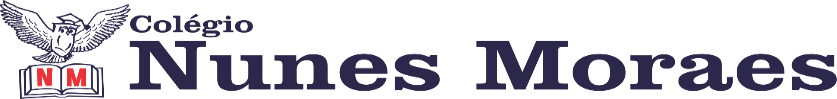 AGENDA DIÁRIA 1º ANO, 24 DE MARÇO1ª AULA: MATEMÁTICAOBJETO DE CONHECIMENTO: FIGURAS PLANAS.APRENDIZAGEM ESSENCIAL: COMPARAR ALGUMAS FIGURAS PLANAS, DETERMINANDO SEMELHANÇAS E DIFERENÇAS.ATIVIDADES PROPOSTAS: ATIVIDADE NO LIVRO PÁGINA 90.2ª AULA:  PORTUGUÊSOBJETO DE CONHECIMENTO: ESTUDO DO POEMA VISUAL “ TESTE ”.APRENDIZAGEM ESSENCIAL: APRECIAR POEMAS VISUAIS E CONCRETOS, OBSERVANDO EFEITOS DE SENTIDOS CRIADOS PELO FORMATO DO TEXTO NA PÁGINA, DISTRIBUIÇÃO E DIAGRAMAÇÃO DAS LETRAS, PELAS ILUSTRAÇÕES E POR OUTROS EFEITOS VISUAIS.ATIVIDADES PROPOSTAS: TRABALHANDO TEXTO DA PÁGINAS 106 E 107.ATIVIDADE PRÁTICA.3ª AULA: MATEMÁTICAOBJETO DE CONHECIMENTO: FIGURAS PLANAS.APRENDIZAGEM ESSENCIAL: COMPARAR ALGUMAS FIGURAS PLANAS, DETERMINANDO SEMELHANÇAS E DIFERENÇAS.ATIVIDADES PROPOSTAS: ATIVIDADE NO LIVRO PÁGINA 91.RECORTAR ANEXO 9 DAS PÁGINAS 139 A 141.4ª AULA: PORTUGUÊSOBJETO DE CONHECIMENTO: PALAVRAS COM AS LETRAS B,P,D E T E COM G E J. APRENDIZAGEM ESSENCIAL: RECONHECER OS SONS REPRESENTADOS POR B, P, D E T E POR G E J.ATIVIDADES PROPOSTAS: ATIVIDADE DE PORTUGUÊS NO LIVRO PÁGS: 113 E 114.CASA: LEITURA E ESCRITA PÁGINA 18.ATÉ A PRÓXIMA AULA!